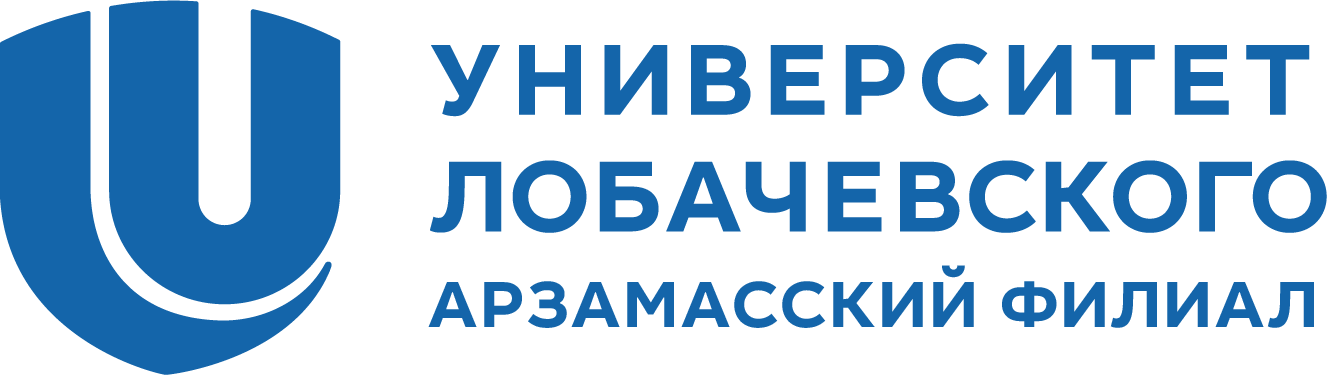 Конкурс научных статей бакалавровКафедра иностранных языков и культур Арзамасского филиала ННГУ им. Н.И. Лобачевского объявляет о проведении конкурса научных статей бакалавров для студентов выпускных курсов. Научная работа является неотъемлемой частью обучения студентов-бакалавров. Данный конкурс поможет Вам поучаствовать в научной жизни образовательного сообщества, продемонстрировать свои навыки в создании текста научно-публицистической направленности, познакомится с достижениями коллег, даст возможность апробировать результаты Вашей выпускной квалификационной работы.Цель конкурса – популяризация научной деятельности студентов; предоставление возможности студентам выпускных курсов публиковать научные статьи в рамках подготовки выпускной квалификационной работы в сборниках, индексированных в РИНЦ.УСЛОВИЯ УЧАСТИЯ В КОНКУРСЕУчастниками конкурса могут стать студенты-бакалавры выпускных курсов: 4 курса бакалавриата с одним профилем подготовки и 5 курса бакалавриата с двумя профилями подготовки. Научная статья должна быть написана в рамках темы выпускной квалификационной работы.Участник должен быть подписан на официальную группу VK кафедры иностранных языков и культур Арзамасского филиала ННГУ:  https//vk.com/engdepartment.Все участники получат сертификаты об участии в конкурсе и возможность публикации статьи в ежегодном сборнике, индексированном в РИНЦ.https://www.elibrary.ru/item.asp?id=42612976
https://www.elibrary.ru/item.asp?id=44789730Участие в конкурсе и выдача электронных сертификатов – бесплатно!Победитель конкурса публикуется в сборнике бесплатно!Призеры получают скидку  на публикацию - 20%!Работы принимаются до 25 мая 2021.ПОРЯДОК ОФОРМЛЕНИЯ УЧАСТИЯДля участия в конкурсе необходимо в срок до 25 мая 2021 года на электронный адрес engdepartment@yandex.ru направить:– заявку (заполненную регистрационную форму), находящуюся в конце письма;– научную статью, оформленную в соответствии с Приложением 1. Результаты конкурса научных статей бакалавров, а также сертификаты участников и победителей будут опубликованы на сайте www.arz.unn.ru, а также в официальной группе VK кафедры иностранных языков и культур.  Организационный комитет:Набилкина Л.Н. – доктор культурологии, доцент, зав. кафедрой иностранных языков и культур Арзамасского филиала ННГУ им. Н.И. Лобачевского;Баронова Е.В. – канд. филол. наук, доцент кафедры иностранных языков и культур Арзамасского филиала ННГУ им. Н.И. Лобачевского.Власова К.А.- канд. филол. наук, доцент кафедры иностранных языков и культур Арзамасского филиала ННГУ им. Н.И. Лобачевского.Контактная информация:Набилкина Лариса Николаевна – зав.кафедройE-mail: nabilkina@yandex.ruКафедра иностранных языков и культур Арзамасского филиала ННГУ им. Н.И. Лобачевского. Нижегородская область, г. Арзамас, ул. К. Маркса, д. 36, ауд. 57. E-mail: engdepartment@yandex.ruСекретарь кафедры – Малышева Мария Ивановна.ЗАЯВКА НА УЧАСТИЕ В КОНКУРСЕПриложение 1Оформление статьи студентаНАЗВАНИЕ СТАТЬИ (на русском языке)И.И. Иванов (на русском языке)Национальный исследовательский Нижегородский государственный университет им. Н.И. Лобачевского, Арзамасский филиал ННГУ, студент(указывается: организация, филиал, Институт, студент)Россия, Нижегородская обл., г. Арзамас; e-mail: ivanov@inbox.ru(указывается адрес организации и личный e-mail автора)Научный руководитель: Сидоров С.С., к.п.н., доцент[1 пустая строка]Текст аннотации. Текст аннотации. Текст аннотации. (на русском языке, 12 шрифт)Ключевые слова: слово; словосочетание. (на русском языке, до 100 символов, 12 шрифт)[1 пустая строка]Текст статьи. Текст статьи. Текст статьи [1, с. 5–8]. Текст статьи. Текст статьи. Текст статьи. Текст статьи. Текст статьи. Текст статьи [1; 2; 5].Текст статьи. Текст статьи. Текст статьи (таб. 1).Таблица 1Название таблицы[1 пустая строка][1 пустая строка]Текст статьи. Текст статьи. Текст статьи. Текст статьи. Текст статьи. Текст статьи (рис. 1). (по центру)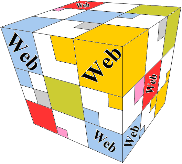 Рис. 1. Название рисунка (по центру, 12 шрифт)[1 пустая строка]ЛИТЕРАТУРА1. Напалков С.В. Тематические образовательные Web-квесты как средство развития познавательной самостоятельности учащихся при обучении алгебре в основной школе: дис. ... канд. пед. наук / Мордовский государственный педагогический институт им. М.Е. Евсевьева. – Саранск, 2013. – 166 с. (12 шрифт)[1 пустая строка]ARTICLE TITLE (НАЗВАНИЕ СТАТЬИ) (на английском языке, 12 шрифт)I.I. Ivanov, P.P. Petrov (на английском языке, 12 шрифт)Text annotation. Text annotation. Text annotation (на английском языке, 12 шрифт)Keywords: word; collocation. (на английском языке, 12 шрифт)[1 пустая строка]Благодарности. Финансирование. (12 шрифт)Фамилия, имя, отчество участникаКурс, направление (профиль) подготовки программы бакалавриата, вузКонтактный телефонe-mailЗаголовок столбцаЗаголовок столбцаЗаголовок столбцаТекст. текст. ТекстТекст. текст. ТекстТекст. текст. ТекстТекст. текст. ТекстТекст. текст. ТекстТекст. текст. Текст